Einladung und Ausschreibung zurTiroler Meisterschaft im Mountainbike Orientieren 20123. Tirol Cuplauf 2012am Samstag 19.5.2012 in Barwies-ObsteigOrganisation:Veranstalter:	TIFOLDurchführung:	Heeressportverein Absam OrientierungslaufWettkampfleiter:	Klaus ZweikerBahnleger:	Hermann KnoflachKontrolle:	TIFOLTreffpunkt:	Samstag 19.5.2012, 14:00 Uhr,  Obsteig, Parkplatz Grünberglifte. Anreise*:	Inntalautobahn bis Abfahrt Mötz, weiter Richtung Holzleitensattel. 	Bis Obsteig, markiert ab der Abzweigung von der Bundesstraße.Erster Start:	15:00 Uhr, Entfernung vom Parkplatz zum Start max. 1km.Karte:	Mieming - Barwies, Maßstab 1:15.000, Stand Juli 2010, Aktualisierungen 	2012, Äquidistanz 10 mSiegerehrung:	Nach dem Wettkampf (ca. 17:30 Uhr). 	Medaillen für die 3 Erstplazierten in den Meisterschaftsklassen.			Sachpreise für die 3 Erstplazierten in den Klassen Offen und Schnupper		Die Gesamtwertung des Tirolcups erfolgt im Herbst im Rahmen der TIFOL-	Gala.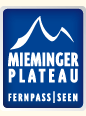 Anmeldung: 	Bis Dienstag 15.Mai 2012 über ANNE Online-Anmeldung 			www.oefol.at/anne oder an anmeldung@hsv-absam-ol.at	Startgeld: 	6,00 €  	Erwachsene (ab 18 und offen)			4,00 € 		Jugend (bis 18) und SchnupperklasseHaftung: 	Die Teilnahme erfolgt auf eigene Gefahr. Der Veranstalter übernimmt keine 	Haftung für Schäden aller Art - auch nicht gegenüber Dritten.Allgemeines:	Die Straßenverkehrsordnung ist zwingend einzuhalten.	Es ist verpflichtend ein Radhelm zu tragen.	Die SI-Card muss fix mit dem Fahrrad verbunden sein.Heeresportverein ABSAMOrientierungslaufAndreas-Hofer-KaserneA-6067 ABSAMHomepage: www.hsv-absam-ol.at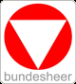 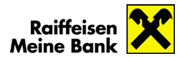 Laufkategorien:SchnupperklasseSchnupperklassekeine Beschränkungkeine Beschränkungkeine BeschränkungMeisterschaftsklassenD 13-14  D 15-18 D 19-34 D 35-D 50- 1998 - 19991994 - 19971993 und älter1977 und älter1962 und älter1998 - 19991994 - 19971993 und älter1977 und älter1962 und älterH 13-14H 15-18H 19-34H 35-H 50-1998 - 19991994 - 19971993 und älter1977 und älter1962 und älterD offenkeine Beschränkungkeine BeschränkungH offenkeine Beschränkung